МИНИСТЕРСТВО ПРОСВЕЩЕНИЯ РОССИЙСКОЙ ФЕДЕРАЦИИФедеральное государственное бюджетное образовательное учреждение  высшего образованияКРАСНОЯРСКИЙ ГОСУДАРСТВЕННЫЙ ПЕДАГОГИЧЕСКИЙ УНИВЕРСИТЕТ им. В.П. АСТАФЬЕВА(КГПУ им. В.П. Астафьева)Кафедра-разработчик: Технологии и предпринимательства ИМФИРАБОЧАЯ ПРОГРАММА ДИСЦИПЛИНЫМониторинг образовательных результатовНаправление подготовки: 44.04.01 Педагогическое образование программа «Физическое и технологическое образование в новой образовательной практике»Квалификация (степень) магистрКрасноярск 2021Рабочая программа дисциплины «Мониторинг образовательных результатов» разработана д.п.н. Барахович И.И. 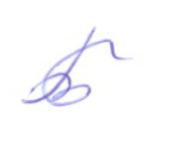 8 мая 2019 г., протокол № 9и.о. заведующей кафедройканд. тех. наук, доцент     	                 С.В. БортновскийОдобрено НМСИнститута математики, физики и информатики16 мая 2019 г., протокол № 8Председатель	 С.В. БортновскийРабочая программа дисциплины «Мониторинг образовательных результатов» актуализирована д.п.н. Барахович И.И. Рабочая программа дисциплины дополнена и скорректирована на заседании кафедры технологии и предпринимательства« 06 »   05    2020 г., протокол №   5  .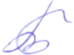 Заведующий кафедрой _________________ С.В. Бортновский Одобрено НМСС(Н) Института математики, физики и информатики« 20 »   05     2020 г., протокол №    8  .Председатель      ______________________ С.В. Бортновский Рабочая программа дисциплины «Мониторинг образовательных результатов» актуализирована к.т.н. Николаевой Ю.С. Рабочая программа дисциплины дополнена и скорректирована на заседании кафедры технологии и предпринимательства« 13 »   05    2021 г., протокол №   9  .Заведующий кафедрой _________________ С.В. Бортновский Одобрено НМСС(Н) Института математики, физики и информатики« 21 »   05     2021 г., протокол №    7  .Председатель      ______________________ С.В. Бортновский ПОЯСНИТЕЛЬНАЯ ЗАПИСКА1. Место дисциплины в структуре образовательной программы.Рабочая программа дисциплины (РПД) «Мониторинг образовательных результатов» разработана согласно Федеральному государственному образовательному стандарту высшего образования (ФГОС ВО) «Образование и педагогические науки» по направлению магистратуры 44.04.01 Педагогическое образование, программа «Физическое и технологическое образование в новой образовательной практике»2. Трудоемкость дисциплины.Объем программы дисциплины «Мониторинг образовательных результатов» составляет 3 з.е. (108 часов). Из них на контактную работу с преподавателем (различные формы аудиторной работы) отводится 8 часов и на самостоятельную работу обучающегося – 96 часа, зачет – 3,75 ч.3. Цель освоения дисциплины.Научить студентов проектировать и осуществлять мониторинг образовательных результатов Задачи.1. Формировать способность применять современные методики и технологииорганизации образовательной деятельности, диагностики и оценивания         качества образовательного процесса по различным образовательным программам; 2. Развивать потребность в системном мониторинге собственной деятельности и деятельности образовательной структуры;3. Формировать способность проектировать формы и методы контроля качества образования, различные виды контрольно-измерительных материалов, в том числе с использованием информационных технологий и с учетом отечественного и зарубежного опыта.4. Планируемые результаты обучения.В результате освоения программы по дисциплине «Мониторинг образовательных результатов» выпускник программы магистратуры должен обладать: ПК-1 Способен реализовывать образовательные программы в соответствии с требованиями федеральных государственных стандартов;ОПК-5 Способен разрабатывать программы мониторинга результатов образования обучающихся, разрабатывать и реализовывать программы преодоления трудностей в обучении.5. Контроль результатов освоения дисциплины.Текущий контроль успеваемости: посещение практических занятий, самостоятельная и индивидуальная работа, выполнение тестовых заданий.Промежуточный контроль: зачет.Оценочные средства результатов освоения дисциплины, критерии оценки выполнения заданий представлены в разделе «Фонд оценочных средств».6. Перечень образовательных технологий, используемых при освоении дисциплины.Современное традиционное обучение (семинары/практические занятия).Педагогические технологии на основе гуманно-личностной ориентации педагогического процесса:а) Педагогика сотрудничества;б) Гуманно-личностная технология;3. Педагогические технологии на основе активизации и интенсификации деятельности учащихся (активные методы обучения):а) Проблемное обучение;б) Интерактивные технологии (дискуссия);4. Педагогические технологии на основе эффективности управления и организации учебного процесса:а) Технологии уровневой дифференциации;б) Технология дифференцированного обучения;в) Технологии индивидуализации обучения;г) Коллективный способ обучения.5. Педагогические технологии на основе дидактического усовершенствования и реструктуризации материала:а) Технологии модульного обучения.Лист согласования рабочей программы дисциплины «Мониторинг образовательных результатов» с другими дисциплинами образовательной программы на 2019 / 2020 учебный год1. Организационно-методические документы1.1. Технологическая карта обучения дисциплине«Мониторинг образовательных результатов»для обучающихся по направлению магистратуры 44.04.01 Педагогическое образование  1.2. Содержание основных тем и разделов дисциплиныМониторинг образовательных результатов Модуль 1. Тенденции и принципы развития педагогического мониторинга образовательных результатов. (6 час. лекции+ 4 часа семинаров). Современное состояние, тенденции и принципы педагогического проектирования. Сущность мониторинга образовательных результатов. Требования к проектированию образовательных результатов. Процесс проектирования мониторинга качества образовательных результатов в   системе управления образовательными системами.Модуль 2. Системный подход к проектированию мониторинга образовательных результатов. (Лекции – 6 час.; семинаров – 4 часа).Компоненты системы мониторинга образовательных результатов.  Их взаимосвязи и взаимозависимости. Общие и частные функции системы мониторинга образовательных результатов. Модели системы мониторинга образовательных результатов. Условия, обеспечивающие функционирование моделей мониторинга образовательных результатов.Модуль 3. Эффективные практики проведения мониторинга образовательных результатов. (лекции – 6 час., семинаров – 10 часов)Методика проведения мониторинга образовательных результатов. Критерии мониторинга образовательных результатов. Разработка проекта мониторинга образовательных результатов (на примере образовательных структур)1.3 Методические рекомендации по освоению дисциплины«Мониторинг образовательных результатов» Памятка по организации самообученияСамостоятельная работа студентов является важной составляющей организации учебного процесса по изучению дисциплины «Моделирование коммуникативного поведения личности».Самостоятельная работа по дисциплине проводится с целью:- систематизации и закрепления полученных теоретических знаний и практических умений обучающихся;- углубления и расширения теоретических знаний;- развития познавательных способностей и активности обучающихся: - формирования самостоятельности;  	- развития исследовательских умений. В учебном процессе высшего учебного заведения выделяют два вида самостоятельной работы: аудиторная и внеаудиторная.Аудиторная самостоятельная работа по дисциплине выполняется на учебных занятиях под непосредственным руководством преподавателя и по его заданиям.Внеаудиторная самостоятельная работа выполняется студентом по заданию преподавателя, но без его непосредственного участия. Внеаудиторная самостоятельная работа является обязательной для каждого студента, а ее объем определяется учебным планом.Внеаудиторная самостоятельная работа по дисциплине включает такие формы работы, как:изучение  программного материала дисциплины (работа с учебником и  конспектом лекции);изучение рекомендуемых литературных источников;конспектирование источников;работа со словарями и справочниками;работа с электронными информационными ресурсами и ресурсами Internet;подготовка презентаций;ответы на контрольные вопросы;аннотирование;написание докладов;подготовка к зачету.Критериями оценки результатов внеаудиторной самостоятельной работы студента являются:- уровень освоения учебного материала,- умение использовать теоретические знания при выполнении практических задач,- полнота общеучебных представлений, знаний и умений по изучаемой теме, к которой относится данная самостоятельная работа,- обоснованность и четкость изложения ответа на поставленный по внеаудиторной самостоятельной работе вопрос,- оформление отчетного материала в соответствии с известными или заданными преподавателем требованиями, предъявляемыми к подобного рода материалам.Студентам рекомендуется обязательное использование при подготовке дополнительной литературы, которая поможет успешнее и быстрее разобраться в поставленных вопросах и задачах. 2.1. Технологическая карта рейтинга дисциплиныСоответствие рейтинговых баллов и академической оценки:МИНИСТЕРСТВО ПРОСВЕЩЕНИЯ РОССИЙСКОЙ ФЕДЕРАЦИИфедеральное государственное бюджетное образовательное учреждение высшего образования«Красноярский государственный педагогический университетим. В.П. Астафьева»Институт математики, физики, информатикиКафедра-разработчик: кафедра технологии и предпринимательства ФОНД ОЦЕНОЧНЫХ СРЕДСТВдля проведения текущего контроля и промежуточной аттестации обучающихсяМониторинг образовательных результатов(наименование дисциплины)Направление подготовки44.04.01 Педагогическое образование.программа  «Физическое и технологическое образование в новой образовательной практике»Квалификация (степень) магистрСоставитель:     Барахович И.И., доктор педагогических наук, доцент,Фонд оценочных средств 1. Фонд оценочных средств для текущего контроля успеваемости включает: Оценочное средство 1.Мониторинг посещаемости занятий (выборочный опрос); Оценочное средство 2.Разработка моделей системы мониторинга образовательных результатов, условий их реализации, презентация;Оценочное средство 3.Мини-доклад по теме.2. Фонд оценочных средств для промежуточного контроля успеваемости включает: Оценочное средство 4. Зачет.Примерные вопросы к зачету по дисциплине «Мониторинг образовательных результатов»Модуль 1. Тенденции и принципы развития педагогического проектирования мониторинга образовательных результатов.  1. Современное состояние педагогического проектирования. 2. Тенденции и принципы педагогического проектирования. 3. Сущность мониторинга образовательных результатов. 4. Требования к проектированию образовательных результатов. 5. Процесс проектирования мониторинга качества образовательных результатов в   системе управления образовательными системами.Модуль 2. Системный подход к проектированию мониторинга образовательных результатов. 1. Компоненты системы мониторинга образовательных результатов.  Их взаимосвязи и взаимозависимости. 2. Общие и частные функции системы мониторинга образовательных результатов. 3. Модели системы мониторинга образовательных результатов. 4. Условия, обеспечивающие функционирование моделей мониторинга образовательных результатов.Модуль 3. Эффективные практики проведения мониторинга образовательных результатов. 1. Методика проведения мониторинга образовательных результатов. 2. Критерии мониторинга образовательных результатов. 3. Разработка проекта мониторинга образовательных результатов (на примере образовательных структур).Критерии оценивания 2.Оценочное средство 3.Мини-доклад по теме.Оценочное средство 3 (текущий контроль): доклад с презентацией.Критерии оценивания Менее 60 баллов – компетенция не сформирована.Анализ результатов обучения и перечень корректирующих мероприятий по учебной дисциплинеЛист внесения измененийДополнения и изменения в рабочую программу дисциплины на 2020/2021 учебный годВ программу вносятся следующие изменения: 1. Обновлены титульные листы рабочей программы, фонда оценочных средств в связи с изменением ведомственной принадлежности ‒  Министерству просвещения Российской Федерации.2. Обновлена и согласована с Научной библиотекой КГПУ им. В.П. Астафьева «Карта литературного обеспечения (включая электронные ресурсы)», содержащая основную и дополнительную литературу, современные профессиональные базы данных и информационные справочные системы.  3. Обновлена «Карта материально-технической базы дисциплины», включающая аудитории для проведения занятий лекционного типа, занятий семинарского типа, курсового проектирования (выполнения курсовых работ), групповых и индивидуальных консультаций, текущего контроля успеваемости и промежуточной аттестации, помещения для самостоятельной работы обучающихся в КГПУ им. В.П. Астафьева) и комплекс лицензионного и свободно распространяемого программного обеспечения.Программа пересмотрена и одобрена на заседании кафедры ТиП« 06 »   05    2020 г., протокол №   5  .Внесенные изменения утверждаю:Заведующий кафедрой _________________ С.В. Бортновский Одобрено НМСС(Н) Института математики, физики и информатики« 20 »   05     2020 г., протокол №   8  .Председатель      ______________________ С.В. Бортновский Лист внесения измененийДополнения и изменения в рабочую программу дисциплины на 2021/2022 учебный год В программу вносятся следующие изменения: 1. Обновлены титульные листы рабочей программы, фонда оценочных средств в связи с изменением ведомственной принадлежности ‒  Министерству просвещения Российской Федерации.2. Обновлена и согласована с Научной библиотекой КГПУ им. В.П. Астафьева «Карта литературного обеспечения (включая электронные ресурсы)», содержащая основную и дополнительную литературу, современные профессиональные базы данных и информационные справочные системы.  3. Обновлена «Карта материально-технической базы дисциплины», включающая аудитории для проведения занятий лекционного типа, занятий семинарского типа, курсового проектирования (выполнения курсовых работ), групповых и индивидуальных консультаций, текущего контроля успеваемости и промежуточной аттестации, помещения для самостоятельной работы обучающихся в КГПУ им. В.П. Астафьева) и комплекс лицензионного и свободно распространяемого программного обеспечения.Программа пересмотрена и одобрена на заседании кафедры ТиП«13 »   05    2021 г., протокол №   9  .Внесенные изменения утверждаю:Заведующий кафедрой _________________ С.В. Бортновский Одобрено НМСС(Н) Института математики, физики и информатики« 21 »   05     2020 г., протокол №   7  .Председатель      ______________________ С.В. Бортновский 3. Ресурсное обеспечение дисциплиныУчебно-методическое и информационное обеспечение фондов оценочных средств (литература; программное обеспечение и другие материалы, использованные для разработки ФОС).1. Беспалько В.М. Мониторинг качества обучения – средство управления образованием. М., 1996. № 5. (2.ед.)2. Кайнова Э.Б. Критерии качества образования: основные характеристики и способы измерения. М., 2005.
3. Крамаренко И.С. Прогнозирование уровня учебных достижений учащихся средствами мониторинга / И.С. Крамаренко // Стандарты и мониторинг в образовании. 2001. № 1. С. 38.4. Петрухин В.В. Проблема организации и апробации системы педагогического мониторинга в образовательном учреждении // Интернет-журнал "Эйдос". 2007. 15 янв.
5. Постановление Правительства РФ от 5 августа 2013 г. № 662 «Об осуществлении мониторинга системы образования».6. Поташник М.М. Управление качеством образования в школе. М., 19963.1. Карта литературного обеспечения дисциплины (включая электронные ресурсы)  «Мониторинг образовательных результатов»для обучающихся по программам 44.04.01 Педагогическое образование         главный библиотекарь                        /     Шарапова И.Б.   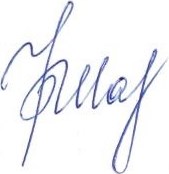  (должность структурного подразделения)                         (подпись)                 (Фамилия И.О.)      3.2 Карта материально-технической базы дисциплины  Задачи освоения дисциплиныПланируемые результаты обучения по дисциплине (дескрипторы)Код результата обучения (компетенция)1. формировать способность применять современные методики и технологии организации образовательной деятельности, диагностики и оценивания качества образовательного процесса по различным образовательным программам Знатьтеоретические основы диагностики и оценивания качества образовательного процесса по различным образовательным программамУметьиспользовать понятийный аппарат гуманитарных наук, необходимый для диагностики и оценивания качества образовательного процесса по различным образовательным программамВладетьосновными теориями диагностики и оценивания качества образовательного процесса по различным образовательным программам ПК-12. разрабатывать программы системного мониторинга и преодоления трудностей в собственной деятельности, деятельности обучающихся и образовательной структурыЗнать:основы проектирования форм и методов контроля качества образования, различных видов контрольно-измерительных материалов;Уметь:проектировать формы и методы контроля качества образования, различные виды контрольно-измерительных материалов;Владеть:навыком проектирования контроля качества образования, различных видов контрольно-измерительных материалов;ОПК-5Наименование дисциплин, изучение которых опирается на данную дисциплинуКафедраПредложения об изменениях в  дидактических единицах, временной последовательности изучения и т.д.Принятое решение  (протокол №, дата) кафедрой, разработавшей программуУправление образованиемпедагогикиБез измененийВыполнение ВКРТ и ПБез измененийНаименование разделов и тем дисциплиныАудиторных часовАудиторных часовАудиторных часовАудиторных часовВнеауди-торныхчасовФормы и методыконтроляВсего лекцийсеминаровлабор-хработМодуль 1. Тенденции и принципы развития педагогического проектирования мониторинга образовательных результатов.  Тема 1. Современное состояние, тенденции и принципы педагогического проектирования. 362344Мониторинг посещаемости занятий (выборочный опрос).  Тема 2. Сущность мониторинга образовательных результатов. Требования к проектированию образовательных результатов.6Мониторинг посещаемости занятий (выборочный опрос).  Тема 3. Процесс проектирования мониторинга качества образовательных результатов в   системе управления образовательными системами.24Обсуждение мини-докладов и презентаций на лекционные темы (индивидуальная работа, КСР).Модуль 2. Системный подход к проектированию мониторинга образовательных результатов. Тема 4. Компоненты системы мониторинга образовательных результатов.  Их взаимосвязи и взаимозависимости. 36      23410 Тема 5. Общие и частные функции системы мониторинга образовательных результатов.12Составление библиографического списка и аннотации Тема 6. Модели системы мониторинга образовательных результатов. Условия, обеспечивающие функционирование моделей мониторинга образовательных результатов.12Мониторинг посещаемости занятий (выборочный опрос).  Модуль 3. Эффективные практики проведения мониторинга образовательных результатов. Тема 7. Методика проведения мониторинга образовательных результатовТема 8. Критерии мониторинга образовательных результатов. Тема 9. Разработка проекта мониторинга образовательных результатов (на примере образовательных структур)424Форма итогового контроля по учебному плану: зачет4Выполнение зачетных заданий (теоретический вопрос, тест №2.ИТОГО108896НаименованиедисциплиныНаправление подготовки и уровень образования(магистратура)Наименование программы/ профиляФизико-технологическое образованиеКоличество зачетных единиц «Мониторинг образовательных результатов»44.03.05 Педагогическое образование 2Смежные дисциплины по учебному плануСмежные дисциплины по учебному плануСмежные дисциплины по учебному плануПредшествующие: Управление образованием.Предшествующие: Управление образованием.Предшествующие: Управление образованием.Последующие: ВКРПоследующие: ВКРПоследующие: ВКРБАЗОВЫЙ РАЗДЕЛ № 1БАЗОВЫЙ РАЗДЕЛ № 1БАЗОВЫЙ РАЗДЕЛ № 1БАЗОВЫЙ РАЗДЕЛ № 1Форма работы*Количество баллов 25%Количество баллов 25%minmaxТекущий контрольмониторинг посещаемости занятий: выборочный опрос35мини-доклады на лекционные темы с презентацией610Задание  №1610ИтогоИтого1525БАЗОВЫЙ РАЗДЕЛ № 2БАЗОВЫЙ РАЗДЕЛ № 2БАЗОВЫЙ РАЗДЕЛ № 2БАЗОВЫЙ РАЗДЕЛ № 2Форма работы*Количество баллов 50 %Количество баллов 50 %minmaxТекущий контрольРазработка моделей системы мониторинга образовательных результатов. 	610мониторинг посещаемости занятий: выборочный опрос35Разработка условий, обеспечивающих функционирование моделей мониторинга образовательных результатов610Составление проекта реализации модели системы мониторинга образовательных результатов.915Презентация модели системы мониторинга образовательных результатов.610ИтогоИтого3050ИТОГОВЫЙ РАЗДЕЛИТОГОВЫЙ РАЗДЕЛИТОГОВЫЙ РАЗДЕЛИТОГОВЫЙ РАЗДЕЛСодержаниеФорма работы*Количество баллов 25 %Количество баллов 25 %minmaxПромежуточная аттестацияЗачет (теоретический вопрос+задание  №2)1525ИтогоИтого1525Общее количество баллов по дисциплине(по итогам изучения всех модулей, без учета дополнительного модуля)minmax60100Общее количество набранных баллов*Академическая оценка60 – 723 (удовлетворительно)73 – 864 (хорошо)87 – 1005 (отлично)УТВЕРЖДЕНОна заседании кафедрыПротокол № 5от 06 мая 2020 г. зав.кафедройС.В. Бортновский  __________ОДОБРЕНОНа заседании научно-методического совета специальности (направления подготовки)Протокол № 8от 20 мая 2020 г. Председатель НМССБортновский С.В.  _______________Критерии оцениванияКоличество баллов (вклад в рейтинг)Ответ верный и развернутый5Максимальный балл5Примерная тематика для мини-докладов с презентацией Примерная тематика для мини-докладов с презентацией 1Сущность мониторинга образовательных результатов2Технологическая карта проекта мониторинга качества образовательных результатов в   системе управления образовательными системами3Модели проектов мониторинга качества образовательных результатов в   системе управления образовательными системами4Методика проведения мониторинга образовательных результатов.5Критерии мониторинга образовательных результатов.6Требования к проектированию образовательных результатов.Критерии оцениванияКоличество баллов (вклад в рейтинг)Доклад аргументированный, использовано не менее 5 источников5Презентация подготовлена в соответствии с темой доклада5Максимальный балл10Формируемые компетенцииПродвинутый уровень сформированности компетенцийПороговый уровень сформированности компетенцийБазовый уровень сформированности компетенцийФормируемые компетенции87-100 балловотлично73-86 балловхорошо60-72 балловудовлетворительноПК-1Обучающийся способен применять современные методики и технологии организации образовательной деятельности, диагностики и оценивания качества образовательного процесса по различным образовательным программамОбучающийся в основном способен применять современные методики и технологии организации образовательной деятельности, диагностики и оценивания качества образовательного процесса по различным образовательным программамОбучающийся не умеет применять современные методики и технологии организации образовательной деятельности, диагностики и оценивания качества образовательного процесса по различным образовательным программамОПК-5Готов проектировать формы и методы контроля качества образования, различные виды контрольно-измерительных материалов, в том числе с использованием информационных технологий и с учетом отечественного и зарубежного опытаВ основном умеет проектировать формы и методы контроля качества образования, различные виды контрольно-измерительных материалов, в том числе с использованием информационных технологий и с учетом отечественного и зарубежного опытаНе умеет учитывать все факторы проектирования форм и методов контроля качества образования, различных видов контрольно-измерительных материалов, в том числе с использованием информационных технологий и с учетом отечественного и зарубежного опытаНаименованиеМесто хранения/ электронный адресКол-во экземпляров/ точек доступаОсновная литература1. Бабанский Ю. К. Проблемы повышения эффективности педагогических исследований. М.: Педагогика, 1982. -192с.2. Батаршов А. В. Многофакторный личностный опросник Р. Кэгтелла: Практ. руководство. М.: Т Ц Сфера, 2002. — 96с.3. Исследования по оценке качества воспитательной деятельности в системе управления качеством образования/ Л. И. Анищева, Ю. Б. Ащеулов, О. А. Васильева и др.- Под ред. Б. К. Коломийца. Воронеж: Воронежский гос. пром. -гуманит. колледж, 2003. -44с.4. Матрос Д. Ш. Управление качеством образования на основе новых информационных технологий и образовательного мониторинга/Д.Ш. Матрос, Д. М. Полев, Н. Н. Мельников. — М.: Пед. об-во России, 2001. -128с.5. Огвоздин В. Ю. Управление качеством: Основы теории и практики: Учеб. пособие. 4-е изд. испр. и доп. — М.: Дело и Сервис, 2002.- 160с.6. Спицнадель В. Н. Системы качества (в соответствии с международными стандартами ИСО семейства 9000): Учеб. пособие СПб. :Бизнес-пресса, 2000. — 336с.7. Гендин A.M. Место и роль социального прогнозирования, планирования, проектирования в управлении общественными процессами при социализа-ции//Социальное прогнозирование, планирование, проектирование. Красноярск, 1988. -С. 149−166. 8. Третьяков П. И. Профессиональное образовательное учреждение: управление по результатам: Практика пед. менеджмента / П. И. Третьяков, Е. Г. Мартынов — Под ред. П. ИЛретьякова.- М. :Нов. шк., 2001. -368с.9. Управление качеством образования/ Под ред. М. М. Поташника. М.: Пед. о-во Рос-сии, 2000. — 448с.10. Чепелев Т. Н. Образовательный мониторинг// Стандарты и мониторинг в образовании. -2000. -№ 5. С. 47.Научная библиотекаНаучная библиотекаНаучная библиотекаНаучная библиотекаНаучная библиотекаНаучная библиотекаНаучная библиотека15510125101510155Дополнительная литература1. Шишов С. Е. Мониторинг качества обучения в школе/ С. Е. Шишов, В. А. Кальней. М.: Пед. о-во России, 1999. — 320с.2. Ясвин А. В. Экспертиза школьной образовательной среды. М.: Сентябрь, 2000. -128с.3. Буллер, Т. А., Мяниченко, Л. П. Как оценить качество образования // Стандарты и мониторинг в образовании, 2001. 32. - с.59-60.4. Булынский, Н. Н. Теория и практика управления качеством образования в профессиональных училищах: Дис.д-ра пед. наук.-Челябинск, 1997.-271 с.5. Быкова, В. Г. Мониторинг в общеобразовательном учреждении.-Смоленск: Универсум, 2002 104 с.ЭБС «Университетскаябиблиотека онлайн»ЭБС Неограниченный индивидуальный доступУчебно-методическое обеспечение для самостоятельной работыПамятка по написанию научной статьиРежим доступа: http://www.kspu.ru/division/gr/documents/Неограниченный индивидуальный доступПамятка по курсовым работам Режим доступа: http://www.kspu.ru/division/gr/documents/Неограниченный индивидуальный доступРесурсы сети ИнтернетПамятка по ВКР Режим доступа: http://www.kspu.ru/division/gr/documents/Неограниченный индивидуальный доступПамятка по курсовым работам Режим доступа: http://www.kspu.ru/division/gr/documents/Неограниченный индивидуальный доступРежим доступа: http://elibrary.udsu.ru/xmlui/bitstream/handle/123456789/4917/201087.pdf?sequence=1Неограниченный индивидуальный доступИнформационные справочные системыОнлайн-тесты на сайте oltest.ru: Воспитание и обучение.  Электронный ресурс. Режим доступа: http://oltest.ru/tests/vospitanie_i_obuchenie/Неограниченный индивидуальный доступАудиторияОборудование (наглядные пособия, макеты, модели, лабораторное оборудование, компьютеры, интерактивные доски, проекторы, программное обеспечение)для проведения занятий лекционного типа, занятий семинарского типа, курсового проектирования (выполнения курсовых работ), групповых и индивидуальных консультаций, текущего контроля успеваемости и промежуточной аттестациидля проведения занятий лекционного типа, занятий семинарского типа, курсового проектирования (выполнения курсовых работ), групповых и индивидуальных консультаций, текущего контроля успеваемости и промежуточной аттестацииг. Красноярск, ул. Перенсона, 7(Корпус№4)3-08Маркерная доска- 1шт,  телевизор-1шт г. Красноярск, ул. Перенсона, 7(Корпус№4)3-11Экран-1шт, учебная доска-1шт. г. Красноярск, ул. Перенсона, 7(Корпус№4)3-08Учебная  доска- 1 шт, компьютер-1шт г. Красноярск, ул. Перенсона, 7(Корпус№4)3-01Аудитория для  проведения занятий с малочисленными группами и индивидуальной работыMicrosoft® Windows® 7 Professional Лицензия Dreamspark (MSDN AA)  Kaspersky Endpoint Security – Лиц сертификат  №2304- 180417-031116- 577-384;7-Zip - (Свободная лицензия GPL);Adobe Acrobat Reader – (Свободная лицензия);Google Chrome – (Свободная лицензия);Mozilla Firefox – (Свободная лицензия);LibreOffice – (Свободная лицензия GPL);Java – (Свободная лицензия);VLC – (Свободная лицензия).Консультант Плюс - (Свободная лицензия для учебных целей);Гарант - (Свободная лицензия для учебных целейг. Красноярск, ул. Перенсона, 7(Корпус№4)3-11Учебная  доска- 1 штг. Красноярск, ул. Перенсона, 7(Корпус№4)2-11Экран-1шт,учебная доска-1шт, проектор-1штг. Красноярск, ул. Перенсона, 7(Корпус№4)3-08Экран-1шт,маркерная доска-1шт, проектор-1шт, компьютер-1 штг. Красноярск, ул. Перенсона, 7(Корпус№4)3-01Компьютер-1шт., ноутбук-2шт., принтер-1шт, проектор-1штMicrosoft® Windows® 7 Professional Лицензия Dreamspark (MSDN AA)  Kaspersky Endpoint Security – Лиц сертификат  №2304- 180417-031116- 577-384;7-Zip - (Свободная лицензия GPL);Adobe Acrobat Reader – (Свободная лицензия);Google Chrome – (Свободная лицензия);Mozilla Firefox – (Свободная лицензия);LibreOffice – (Свободная лицензия GPL);Java – (Свободная лицензия);VLC – (Свободная лицензия).Консультант Плюс - (Свободная лицензия для учебных целей);Гарант - (Свободная лицензия для учебных целей);г. Красноярск, ул. Перенсона, 7(Корпус№4)3-11Учебная  доска- 1 штг. Красноярск, ул. Перенсона, 7(Корпус№4)4-02Аудитория   для проведения занятий с малочисленными группами иКомпьютер-1шт., ноутбук-2шт., принтер-1шт, проектор-1штMicrosoft® Windows® 7 Professional Лицензия Dreamspark (MSDN AA)  Kaspersky Endpoint Security – Лиц сертификат  №2304- 180417-031116- 577-384;7-Zip - (Свободная лицензия GPL);Adobe Acrobat Reader – (Свободная лицензия);Google Chrome – (Свободная лицензия);Mozilla Firefox – (Свободная лицензия);LibreOffice – (Свободная лицензия GPL);Java – (Свободная лицензия);VLC – (Свободная лицензия).Консультант Плюс - (Свободная лицензия для учебных целей);Гарант - (Свободная лицензия для учебных целей);г. Красноярск, ул. Перенсона, 7(Корпус№4)3-03Учебная  доска- 1 штг. Красноярск, ул. Перенсона, 7(Корпус№4)3-03Маркерная доска-1шт.г. Красноярск, ул. Перенсона, 7(Корпус№4)3-11Учебная  доска- 1 штг. Красноярск, ул. Перенсона, 7(Корпус№4)3-01Компьютерный классКомпьютеры-12шт, интерактивная доска-1шт, проектор-1шт,маркерная доска-1штMicrosoft® Windows® 7 Professional Лицензия Dreamspark (MSDN AA)  Kaspersky Endpoint Security – Лиц сертификат  №2304- 180417-031116- 577-384;7-Zip - (Свободная лицензия GPL);Adobe Acrobat Reader – (Свободная лицензия);Google Chrome – (Свободная лицензия);Mozilla Firefox – (Свободная лицензия);LibreOffice – (Свободная лицензия GPL);Java – (Свободная лицензия);VLC – (Свободная лицензия).Консультант Плюс - (Свободная лицензия для учебных целей);Гарант - (Свободная лицензия для учебных целей)г. Красноярск, ул. Перенсона, 7(Корпус№4)3-03Экран-1шт, проектор-1 шт, учебная доска-1штг. Красноярск, ул. Перенсона, 7(Корпус№4)3-11Проектор-1шт, экран-1штг. Красноярск, ул. Перенсона, 7(Корпус№4)2-07Учебная  доска- 1 штг. Красноярск, ул. Перенсона, 7(Корпус№4)4-03Маркерно- меловая доска-1 шт, интерактивная доска-1шт, проектор-1шт, компьютер-1штг. Красноярск, ул. Перенсона, 7(Корпус№4)4-02Аудитория   для проведения занятий с малочисленными группами иКомпьютер-2шт, принтер- 1шт, МФУ-1штMicrosoft® Windows® 7 Professional Лицензия Dreamspark (MSDN AA)  Kaspersky Endpoint Security – Лиц сертификат  №2304- 180417-031116- 577-384;7-Zip - (Свободная лицензия GPL);Adobe Acrobat Reader – (Свободная лицензия);Google Chrome – (Свободная лицензия);Mozilla Firefox – (Свободная лицензия);LibreOffice – (Свободная лицензия GPL);Java – (Свободная лицензия);VLC – (Свободная лицензия).Консультант Плюс - (Свободная лицензия для учебных целей);Гарант - (Свободная лицензия для учебных целей);г. Красноярск, ул. Перенсона, 7(Корпус№4)3-02Учебная  доска- 1 штДля   самостоятельной работыДля   самостоятельной работы г. Красноярск, ул. Перенсона, 7(Корпус№4)3-01 Ресурсный центрКомпьютер-15 шт, научно-справочная литератураПО: Microsoft® Windows® 7 Professional Лицензия Dreamspark (MSDN AA).  Kaspersky Endpoint Security – Лиц сертификат  №2304- 180417-031116- 577-384.7-Zip - (Свободная лицензия GPL).Adobe Acrobat Reader – (Свободная лицензия);Google Chrome – (Свободная лицензия).Mozilla Firefox – (Свободная лицензия).LibreOffice – (Свободная лицензия GPL).Java – (Свободная лицензия);VLC – (Свободная лицензия).Консультант Плюс - (Свободная лицензия для учебных целей).Гарант - (Свободная лицензия для учебных целей)